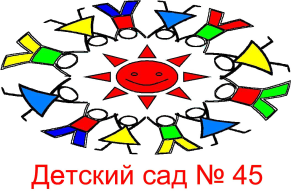 Государственное бюджетное дошкольное образовательное учреждение детский сад № 45                комбинированного вида Центрального района Санкт-Петербурга«Буква Ы. Звук [Ы]»Старший дошкольный возрастСафьяненко Алена Константиновна, учитель-логопед, воспитательГБДОУ № 45 Центрального района СПб Форма: непосредственно-образовательная деятельностьЦель: формирование у детей грамматических основ буквы Ы и звука[Ы], графического образа буквы, правильного артикуляторно-акустического уклада (характеристики), навыков звукового анализа и синтеза.Задачи: Познакомить детей с буквой Ы и Звуком [Ы]Развивать фонематический слух, внимание, мышление, пространственное восприятие, графический образ и символ буквы.Понимать поэтические сравнения, лежащие в основе загадки, развивать логическое мышление, умение соотносить усвоенные знания с текстом загадки.Развивать умение слушать словесные инструкции и выполнять задания по ним, умение слушать друг друга.Оборудование и материалы:мультимедийный проектор;ноутбук; графические картинки печатная буква Ызадание на каждого ребенкацветные карандаши, фломастерыОформление группы:демонстрационный материал звуки и буквы Е.В.Колесникова  - лист 6 - буква ЫалфавитПредварительная работа: знакомство детей с алфавитом, работа над устной речью,  занятия по грамоте «Что такое буква, что такое звук?», «Мир звуков», «Гласные и согласные звуки».Список используемой литературы: 1.Гербова В.В. Занятия по развитию речи. – М.: Мозаика – СИНТЕЗ, 2011г.2.Ушакова О.С. Развитие речи детей 5-7 лет. –М.: Творческий центр, 2012г.3. Затулина Г.Я. Конспекты комплексных занятий по развитию речи (подготовительная группа). Воспитываем, обучаем дошкольников. «Центр педагогического образования», 2010Ход непосредственно-образовательной деятельностиВоспитатель: - Ребята чем мы занимаемся на занятиях по развитию речи? примерные ответы детей (Учимся правильно говорить слова, составляем предложения, учимся правильно произносить звуки.) Воспитатель: - А для чего мы учим буквы? примерные ответы детей (Для того, чтобы научиться читать).Воспитатель: - Чтобы наша речь была красивой и грамотной, нужно научиться слышать звуки, правильно их произносить.  - Мы сегодня с вами познакомимся с одним очень интересным звуком и его образом – буквой. Поучимся находить этот звук в разных словах. Воспитатель: -Давайте вспомним, какие гласные звуки мы уже знаем: ответы детей [а, о, у, и]. Правильно, молодцы. Воспитатель: Все эти звуки мы произносим свободно, во рту нет препятствий. А сегодня мы познакомимся с вами еще с одним гласным звуком. Послушайте, какую песенку я вам пропою: аы – оы – уы . Дети слушают.                                          Воспитатель: - Какой новый звук вы услышали? Ответы детей  - Ы. Да, верно. Прозвучал звук Ы. Он у нас тоже гласный звук и  обозначается он вот таким символом. Показ  буквы  Ы. (слайд 2)Характеристика звука по артикуляционным и акустическим признакам.Воспитатель: А как мы произносим этот звук. - Губы открыты или смыкаются? (открыты).- Зубы открыты или смыкаются? (открыты).- Где находится язык? (он лежит на дне рта).- Мешает ли что-либо выходить воздушной струе изо рта? (нет).Воспитатель: Молодцы ребята! А теперь давайте посмотрим на (слайд 3) и выполним с вами упражнение «Какой звук слышен во всех словах?» Посмотрите внимательно и назовите, что изображено на каждой картинке. Ответы детей (ножницы, шорты, рыба, губы, малыш, тыква, дыня, инструменты). Скажите, пожалуйста, какой же звук есть в названиях каждой картинки, которые вы назвали? Ответы детей – Ы. Правильно звук Ы. Воспитатель: Ребята, а знаете ли вы, что звук Ы у нас особенный?  Он никогда не бывает первым, всегда находится в середине или в конце слова. Слова, которые начинаются с  буквы ы,  нет. Давайте посмотрим на картинки и попробуем с вами отгадать, где находится звук Ы на следующих картинках  Упражнение «Найди место звука» (слайд 4,5,6,7,8,9) Упражнение «Какая картинка лишняя?( Слайд 10) Динамическая пауза.Воспитатель: А сейчас мы с вами немного отдохнем. Тыр-пыр, в сыре восемь дыр, (хлопать в ладоши)В каждой дырке - целый мир, (сделать руками большой круг)В каждом мире - вкусный сыр, (погладить себя по животу) В каждом сыре - восемь дыр. (попрыгать на месте)Воспитатель: Молодцы, немножко с вами отдохнули. Я знаю, что вы любите отгадывать загадки. Вот у меня для вас есть для вас загадки. Готовы? Воспитатель: -Ребята отгадайте загадки: (слайд 11)Ускользает, как живое,Но не выпущу его я,Белой пеной пенится,Руки мыть не ленится. (Мыло).Деревянных два коняВихрем мчат с горы меня.У коней обычай свой:Летом спят, бегут зимой. (Лыжи).Нарядные сестренкиВесь день гостей встречают,Медом угощают. (Цветы).Вильнет хвостом туда-сюдаИ нет ее, и нет следа. (Рыба).Маленький рост,Длинный хвост,Серая шубка,Острые зубки. (Мышка).Белый столб стоит на крышеИ растет все выше, выше.Вот дорос он до небес-И исчез. (Дым) Воспитатель: Молодцы ребята, как хорошо вы отгадали загадки, и если вы заметили, то во всех словах –отгадках был звук Ы.А вот теперь, чтобы запомнить букву Ы, ее графический образ и символ, выполним следующее задание. Детям раздаются листы с заданием (слайд 12, 13)Задание 1. Раскрасить букву Ы – красным цветом, так как буква гласная. Задание 2. Написать в квадратике большую и маленькую букву Ы.Задание 3. Найти и обвести все буквы Ы.Во время выполнения задания, воспитатель помогает детям, у которых возникают трудности в выполнение задания. Хвалит, всех у кого получается, старается. Заключение:Воспитатель: -Ребятки, с какой буквой и с каким звуком мы сегодня познакомились на нашем занятии?Ответ детей : Звук ы. Буква Ы.2. Какая это звук  гласный или согласный? Ответ детей (гласный) 3. Скажите, есть ли слова в русском языке, которые начинаются с буквы Ы? Ответ детей (нет) 4. Ребята, а знаете ли вы, что звук Ы у нас особенный? Ответ детей (да).  5. Бывает ли звук Ы первым? Ответ детей (он никогда не бывает первым).6. А где в разных словах звук ы может находиться?  Ответ детей (в середине или в конце слова).Воспитатель благодарит детей за занятие! Молодцы! (слайд 14) 